Зимний квест: как одеть ребенка на прогулку, чтобы он не замерз и не вспотел.Ничто не помешает ребенку знакомиться с прелестями зимней погоды, если одежда будет правильной и комфортной. Правильная одежда легко и быстро снимается и одевается, что позволяет развивать самостоятельность и повышает самооценку ребенка, не содержит сложных застежек и шнурков, а также соответствует погодным условиям, росту и размеру.Одежда не должна плотно облегать тело (за исключением майки, водолазки). Во-первых, небольшая воздушная прослойка между тканью и кожей хорошо сохраняет тепло. Во-вторых, слишком тесные вещи сковывают движения дошколёнка и ухудшают кровообращение.Одежда сверху должна быть трехслойной.Первый слой – майка, футболка.Второй слой -  трикотажная кофточка (маечка) и легкий свитер (для активного ребенка), шерстяной свитер (для малоподвижного). Отдавайте предпочтение  трикотажным кофточкам, шерстяным свитерам, без пуговиц, кнопок и молний.Брюки на подкладке (флиса или синтепона) из непромокаемой ткани защитят маленького путешественника от влажного снега. Лучше чтобы брюки были с высокой талией или на лямках, так как дети часто приседают или наклоняются в процессе игры и часть спины (поясница) обнажается, что может привести к проблемам со здоровьем. Теплые непромокаемые штаны, надетые поверх обычных штанишек, дадут ребенку возможность свободно двигаться.Третий слой – куртка на синтепоне или пухе сделает прогулку очень комфортной. Хороша  куртка из плотного и непромокаемого материала, что обеспечит дополнительную воздушную подушку, а также защитит от ветра и влаги. Современные куртки имеют 2 замка, что дает дополнительное тепло и в случае поломки одного даст время на замену другого.Шапочка должна соответствовать форме головы ребенка – прикрывать лоб, уши и затылок. В шапочке  на подкладке из плотной натуральной ткани  дошколёнку не будет жарко, но у нее должны быть завязки, чтобы не было проблем с открытыми ушами. Очень хороши шапки из непромокаемой ткани на искусственном меху.Врачи часто повторяют родителям: кутать ребенка вредно, но руки и ноги постоянно должны быть в тепле. Дело в том, что в конечностях очень развита сеть мельчайших подкожных сосудов – капилляров, которые легко отдают тепло. Вследствие этого ступни и ладошки замерзают намного быстрее, чем другие части тела.Поэтому важная часть экипировки – обувь и варежки. Малыш никогда не промочит ноги, если вы правильно подберете обувь для сырой и холодной погоды. Купите также двуслойные варежки из непромокаемой ткани на подкладке (вязаные  быстро намокают от влажного снега) – перчатки сложны в одевании. И не забудьте прикрепить их к резинке или тесемке, чтобы они не потерялись, но так чтобы их легко можно вытащить и посушить (например, на липучке).Если ребенок склонен к частым простудам, подумайте о  шарфике, который пригодиться в ветреную погоду.Одеть ребенка слишком тепло − не выход. Это ничуть не менее опасно, чем одеть недостаточно: дети бегают, прыгают, потеют, а потом моментально замерзают на холоде.Ребенку все равно, когда радоваться жизни: и летом, и зимой, и осенью малыши носятся и резвятся. Главное – обеспечить им комфорт для таких игр, не дав ни замерзнуть, ни промокнуть.И самое главное помните,  ежедневные прогулки  очень важны для малыша, они укрепляют ребенка и способствуют хорошему развитию.   А от того как вы одели своего ребенка зависит его настроение и самочувствие в течение дня.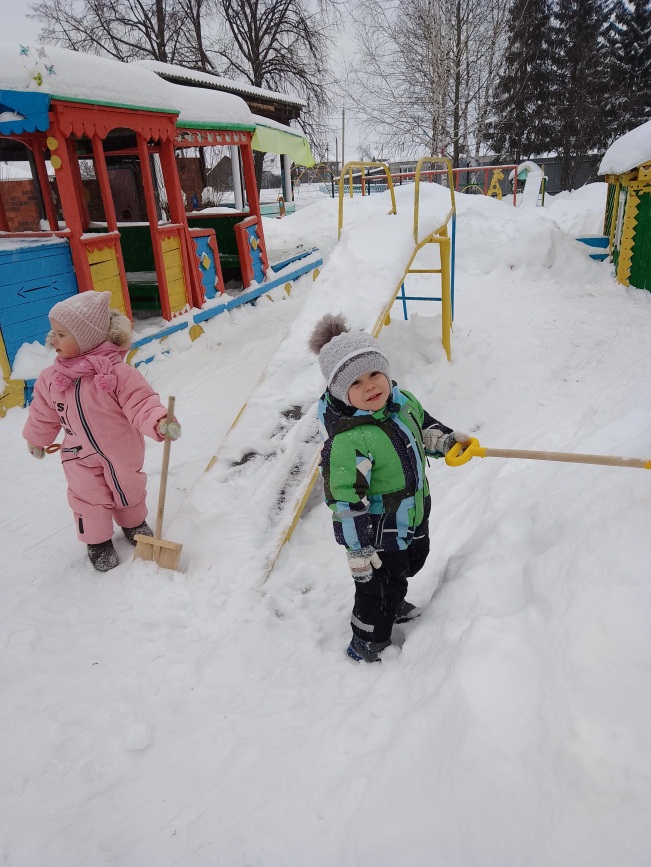 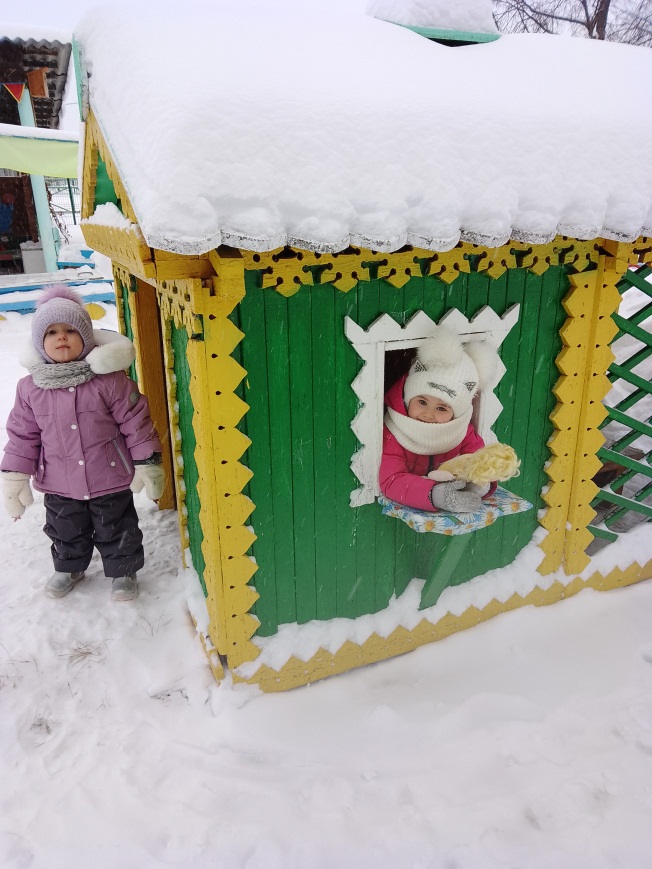 